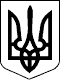 РАХІВСЬКА РАЙОННА державна адміністраціяЗАКАРПАТСЬКОЇ  ОБЛАСТІР О З П О Р Я Д Ж Е Н Н Я07.10.2020                                            Рахів                                                  № 301Про направлення на зарахування та цілодобове перебування дитини до Великобичківського ліцею Рахівської районної ради Відповідно до статі 23 Закону України „Про місцеві державні адміністрації”, Закону України  „Про охорону дитинства”, статті 4  Закону України „Про органи і служби у справах дітей та спеціальні установи для дітей”,  постанови Кабінету Міністрів України від 1 червня 2020 року № 586 „Деякі питання захисту дітей в умовах боротьби з наслідками гострої респіраторної хвороби COVID-19, спричиненої коронавірусом SARS-CoV- та враховуючи витяг з протоколу комісії з питань захисту прав дитини при Рахівській районній державній адміністрації  від 29 вересня 2020 року № 09:1. Направити на зарахування та цілодобове перебування дитину Пріц Юрія Петровича, /////////////////////////////// року народження, мешканця //////////////////////////// до Великобичківського ліцею Рахівської районної ради на період поточного 2020/2021 навчального року.2. Рекомендувати Пріц Оксані Петрівні матері дитини, та членам комісії протягом терміну перебування дитини у пансіоні виконати рекомендації комісії з питань захисту прав дитини, затверджені протоколом №09 від 29.09.2020 року.3. Контроль за виконанням цього розпорядження залишаю за собою.Голова державної адміністрації                                              Віктор МЕДВІДЬ